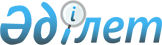 Павлодар облысының су объектiлерi мен су шаруашылығы құрылыстарындағы көпшiлiктiң демалуына, туризм мен спортқа арналған жерлерін белгілеу туралыПавлодар облыстық әкімдігінің 2019 жылғы 30 сәуірдегі № 135/2 қаулысы. Павлодар облысының Әділет департаментінде 2019 жылғы 20 мамырда № 6377 болып тіркелді.
      Қазақстан Республикасының 2003 жылғы 9 шілдедегі Су Кодексінің 94-бабының 2-тармағына сәйкес Павлодар облысының әкімдігі ҚАУЛЫ ЕТЕДІ:
      1. Павлодар облысының су объектiлерi мен су шаруашылығы құрылыстарындағы көпшiлiктiң демалуына, туризм мен спортқа арналған жерлері осы қаулының қосымшасына сәйкес белгіленсін.
      2. "Павлодар облысының жер қойнауын пайдалану, қоршаған орта және су ресурстары басқармасы" мемлекеттік мекемесі заңнамамен белгіленген тәртіпте:
      осы қаулының аумақтық әділет органында мемлекеттік тіркелуін;
      осы қаулы мемлекеттік тіркелген күннен бастап күнтізбелік он күн ішінде оның қазақ және орыс тілдеріндегі қағаз және электрондық түрдегі көшірмесін "Республикалық құқықтық ақпарат орталығы" шаруашылық жүргізу құқығындағы республикалық мемлекеттік кәсіпорнына Қазақстан Республикасы нормативтік құқықтық актілерінің эталондық бақылау банкінде ресми жариялау және оған енгізу үшін жіберуді;
      осы қаулыны Павлодар облысы әкімдігінің интернет-ресурсында орналастыруды қамтамасыз етсін.
      3. Осы қаулының орындалуын бақылау облыс әкімінің орынбасары Қ. Т. Нүкеновке жүктелсін.
      4. Осы қаулы алғашқы ресми жарияланған күнінен кейін күнтізбелік он күн өткен соң қолданысқа енгізіледі. Павлодар облысының су объектілері мен су шаруашылығы құрылыстарындағы көпшіліктің демалуына, туризм мен спортқа арналған жерлер
      Ескерту. Қосымша жаңа редакцияда - Павлодар облысы әкімдігінің 14.06.2023 № 141/3 (алғашқы ресми жарияланған күнінен кейін күнтізбелік он күн өткен соң қолданысқа енгізіледі) қаулысымен.
					© 2012. Қазақстан Республикасы Әділет министрлігінің «Қазақстан Республикасының Заңнама және құқықтық ақпарат институты» ШЖҚ РМК
				
      Облыс әкімі

Б. Бақауов

      "КЕЛІСІЛДІ"

      Қазақстан Республикасы

      Ауыл шаруашылығы министрлігі

      Су ресурстары комитетінің

      Су ресурстарын пайдалануды реттеу

      және қорғау жөніндегі Ертіс

      бассейндік инспекциясы басшысы

Қ. Қ. Баймағамбетов

      2019 жылғы "11" сәуір

      "КЕЛІСІЛДІ"

      Қазақстан Республикасы

      Денсаулық сақтау министрлігі

      Қоғамдық денсаулық сақтау

      комитетінің Павлодар облысы

      қоғамдық денсаулық сақтау

      департаменті басшысы

И. Н. Сорокина

      2019 жылғы "15" сәуір

      "КЕЛІСІЛДІ"

      Қазақстан Республикасы

      Энергетика министрлігі

      Экологиялық реттеу және бақылау

      комитетінің Павлодар облысы бойынша

      экология департаменті басшысы

Д. Б. Әлиев

      2019 жылғы "15" сәуір
Павлодар облысы әкімдігінің
2019 жылғы "30" сәуірдегі
№ 135/2 қаулысына
қосымша
№
Су объектісінің атауы
Көпшіліктің демалуына, туризм мен спортқа арналған жерлер
Ауылдық округ, жақын елді мекен, ауыл, көше
Павлодар қаласы
Павлодар қаласы
Павлодар қаласы
Павлодар қаласы
1.
Ертіс өзені
азаматтардың жаппай демалуы үшін пайдаланылатын су объектісінің бір бөлігі (коммуналдық жағажай), жүзу аймағының қоршауымен (қалқымалар, арқандар) белгіленген шекараларында
Павлодар қаласы, Орталық жағалау ауданы (Лермонтов көшесінен жағынан түсу)
2.
Усолка өзені
азаматтардың жаппай демалуы үшін пайдаланылатын су объектісінің бір бөлігі (коммуналдық жағажай), жүзу аймағының қоршауымен (қалқымалар, арқандар) белгіленген шекараларында
Павлодар қаласы (Құтқару станциясының оң жағында)
3.
Ертіс өзені
азаматтардың жаппай демалуы үшін пайдаланылатын су объектісінің бір бөлігі (коммуналдық жағажай), жүзу аймағының қоршауымен (қалқымалар, арқандар) белгіленген шекараларында
Павлодар қаласы, Орталық жағалау ауданы (Естай көшесі жағынан түсу)
4.
Ертіс өзені
жеке кәсіпкер А.А. Кандаковтың жағажайы, жүзу аймағының қоршауымен (қалқымалар, арқандар) белгіленген шекараларында
Павлодар қаласы
5.
Ертіс өзені
жеке кәсіпкер Н. А. Ломакиннің жағажайы, жүзу аймағының қоршауымен (қалқымалар, арқандар) белгіленген шекараларында
Павлодар қаласы
6.
Ертіс өзені
жеке кәсіпкер Н. В. Насоновтың жағажайы, жүзу аймағының қоршауымен (қалқымалар, арқандар) белгіленген шекараларында
Павлодар қаласы
7.
Усолка өзені
азаматтардың жаппай демалуы үшін пайдаланылатын су объектісінің бір бөлігі (коммуналдық жағажай), жүзу аймағының қоршауымен (қалқымалар, арқандар) белгіленген шекараларында
Павлодар қаласы
(Құтқару станциясының сол жағында)
Екібастұз қаласы
Екібастұз қаласы
Екібастұз қаласы
Екібастұз қаласы
8.
Шаңдақсор көлі
азаматтардың жаппай демалуы үшін пайдаланылатын су объектісінің бір бөлігі (коммуналдық жағажай), жүзу аймағының қоршауымен (қалқымалар, арқандар) белгіленген шекараларында
Екібастұз қаласының ауылдық аймағы, Солнечный кенті
9.
Ащыкөл көлі
"ГИДРОПРОМ" жауапкершілігі шектеулі серіктестігінің жағажайы, жүзу аймағының қоршауымен (қалқымалар, арқандар) белгіленген шекараларында
Екібастұз қаласы
10.
Ащыкөл көлі
азаматтардың жаппай демалуы үшін пайдаланылатын су объектісінің бір бөлігі (коммуналдық жағажай), жүзу аймағының қоршауымен (қалқымалар, арқандар) белгіленген шекараларында
Екібастұз қаласы
Ақсу қаласы
Ақсу қаласы
Ақсу қаласы
Ақсу қаласы
11.
Ертіс өзені
азаматтардың жаппай демалуы үшін пайдаланылатын су объектісінің бір бөлігі (коммуналдық жағажай), жүзу аймағының қоршауымен (қалқымалар, арқандар) белгіленген шекараларында
Ақсу қаласы
12.
Ертіс өзені
жеке кәсіпкер 
Т.Н. Ботахановтың жағажайы, жүзу аймағының қоршауымен (қалқымалар, арқандар) белгіленген шекараларында, жүзу аймағының қоршауымен (қалқымалар, арқандар) белгіленген шекараларында
Ақсу қаласы
Аққулы ауданы
Аққулы ауданы
Аққулы ауданы
Аққулы ауданы
13.
Ертіс өзені
азаматтардың жаппай демалуы үшін пайдаланылатын су объектісінің бір бөлігі (коммуналдық жағажай), жүзу аймағының қоршауымен (қалқымалар, арқандар) белгіленген шекараларында
Аққулы ауданы, 
Аққулы ауылдық округі
14.
Қалатұз көлі
жеке кәсіпкер Д.В. Трибустың жағажайы, жүзу аймағының қоршауымен (қалқымалар, арқандар) белгіленген шекараларында
Аққулы ауданы, 
Ямышев ауылдық округі
15.
Қалатұз көлі
жеке кәсіпкер А. С. Чайкиннің жағажайы, жүзу аймағының қоршауымен (қалқымалар, арқандар) белгіленген шекараларында
Аққулы ауданы, 
Ямышев ауылдық округі
16.
Қалатұз көлі
жеке кәсіпкер Ә. М. Рахметованың жағажайы, жүзу аймағының қоршауымен (қалқымалар, арқандар) белгіленген шекараларында
Аққулы ауданы, 
Ямышев ауылдық округі
17.
Қалатұз көлі
жеке кәсіпкер С. А. Чайкиннің жағажайы, жүзу аймағының қоршауымен (қалқымалар, арқандар) белгіленген шекараларында
Аққулы ауданы, 
Ямышев ауылдық округі
18.
Қалатұз көлі
жеке кәсіпкер Г. А. Оразалинаның жағажайы, жүзу аймағының қоршауымен (қалқымалар, арқандар) белгіленген шекараларында
Аққулы ауданы, 
Ямышев ауылдық округі
19.
Қалатұз көлі
азаматтардың жаппай демалуы үшін пайдаланылатын су объектісінің бір бөлігі (коммуналдық жағажай), жүзу аймағының қоршауымен (қалқымалар, арқандар) белгіленген шекараларында
Аққулы ауданы, Ямышев ауылдық округі
Ақтоғай ауданы
Ақтоғай ауданы
Ақтоғай ауданы
Ақтоғай ауданы
20.
Ертіс өзені
азаматтардың жаппай демалуы үшін пайдаланылатын су объектісінің бір бөлігі (коммуналдық жағажай), жүзу аймағының қоршауымен (қалқымалар, арқандар) белгіленген шекараларында
Ақтоғай ауданы, Ақтоғай ауылдық округі, Ақтоғай ауылы
21.
Ертіс өзені
азаматтардың жаппай демалуы үшін пайдаланылатын су объектісінің бір бөлігі (коммуналдық жағажай), жүзу аймағының қоршауымен (қалқымалар, арқандар) белгіленген шекараларында
Ақтоғай ауданы, Қараоба ауылдық округі
22.
Ертіс өзені
азаматтардың жаппай демалуы үшін пайдаланылатын су объектісінің бір бөлігі (коммуналдық жағажай), жүзу аймағының қоршауымен (қалқымалар, арқандар) белгіленген шекараларында
Ақтоғай ауданы, Мүткенов ауылдық округі, Мүткенов ауылы
Баянауыл ауданы
Баянауыл ауданы
Баянауыл ауданы
Баянауыл ауданы
23.
Сабындыкөл көлі
азаматтардың жаппай демалуы үшін пайдаланылатын су объектісінің бір бөлігі (коммуналдық жағажай), жүзу аймағының қоршауымен (қалқымалар, арқандар) белгіленген шекараларында
Баянауыл ауданы, Баянауыл ауылдық округі, Баянауыл ауылы
24.
Сабындыкөл көлі
"Жас Дәурен" облыстық оқу-сауықтыру орталығы" коммуналдық мемлекеттік қазыналық кәсіпорнының жағажайы, жүзу аймағының қоршауымен (қалқымалар, арқандар) белгіленген шекараларында
Баянауыл ауданы, Баянауыл ауылдық округі, Баянауыл ауылы
25.
Жасыбай көлі
"Қарлығаш" демалыс үйінің жағажайы, жүзу аймағының қоршауымен (қалқымалар, арқандар) белгіленген шекараларында
Баянауыл ауданы
26.
Жасыбай көлі
"Кристалл" сауықтыру кешенінің жағажайы, жүзу аймағының қоршауымен (қалқымалар, арқандар) белгіленген шекараларында
Баянауыл ауданы
27.
Жасыбай көлі
"Самал" демалыс үйінің жағажайы, жүзу аймағының қоршауымен (қалқымалар, арқандар) белгіленген шекараларында
Баянауыл ауданы
28.
Жасыбай көлі
"Жалын" демалыс үйінің жағажайы, жүзу аймағының қоршауымен (қалқымалар, арқандар) белгіленген шекараларында
Баянауыл ауданы
29.
Жасыбай көлі
"Березка" демалыс үйінің жағажайы, жүзу аймағының қоршауымен (қалқымалар, арқандар) белгіленген шекараларында
Баянауыл ауданы
30.
Торайғыр көлі
азаматтардың жаппай демалуы үшін пайдаланылатын су объектісінің бір бөлігі (коммуналдық жағажай), жүзу аймағының қоршауымен (қалқымалар, арқандар) белгіленген шекараларында
Баянауыл ауданы
Железин ауданы
Железин ауданы
Железин ауданы
Железин ауданы
31.
Ертіс өзені
азаматтардың жаппай демалуы үшін пайдаланылатын су объектісінің бір бөлігі (коммуналдық жағажай), жүзу аймағының қоршауымен (қалқымалар, арқандар) белгіленген шекараларында
Железин ауданы, Железин ауылдық округі, Железин ауылы
32.
Ертіс өзені
азаматтардың жаппай демалуы үшін пайдаланылатын су объектісінің бір бөлігі (коммуналдық жағажай), жүзу аймағының қоршауымен (қалқымалар, арқандар) белгіленген шекараларында
Железин ауданы, Башмачин ауылдық округі, Башмачное ауылы
33.
Ертіс өзені
азаматтардың жаппай демалуы үшін пайдаланылатын су объектісінің бір бөлігі (коммуналдық жағажай), жүзу аймағының қоршауымен (қалқымалар, арқандар) белгіленген шекараларында
Железин ауданы, Прииртышск ауылдық округі,
Прииртышск ауылы
34.
Ертіс өзені
азаматтардың жаппай демалуы үшін пайдаланылатын су объектісінің бір бөлігі (коммуналдық жағажай), жүзу аймағының қоршауымен (қалқымалар, арқандар) белгіленген шекараларында
Железин ауданы, 
Железин ауылдық округі, 
Железин ауылы
Ертіс ауданы
Ертіс ауданы
Ертіс ауданы
Ертіс ауданы
35.
Ертіс өзені
азаматтардың жаппай демалуы үшін пайдаланылатын су объектісінің бір бөлігі (коммуналдық жағажай), жүзу аймағының қоршауымен (қалқымалар, арқандар) белгіленген шекараларында
Ертіс ауданы, Ертіс ауылдық округі, Ертіс ауылы
36.
Ұйымшыл көлі
жеке кәсіпкер М. Н. Клевакинның жағажайы, жүзу аймағының қоршауымен (қалқымалар, арқандар) белгіленген шекараларында
Ертіс ауданы, Панфилов ауылдық округі
Тереңкөл ауданы
Тереңкөл ауданы
Тереңкөл ауданы
Тереңкөл ауданы
37.
Ертіс өзені
азаматтардың жаппай демалуы үшін пайдаланылатын су объектісінің бір бөлігі (коммуналдық жағажай), жүзу аймағының қоршауымен (қалқымалар, арқандар) белгіленген шекараларында
Тереңкөл ауданы, Тереңкөл ауылдық округі, Тереңкөл ауылы
Май ауданы
Май ауданы
Май ауданы
Май ауданы
38.
Ертіс өзені
азаматтардың жаппай демалуы үшін пайдаланылатын су объектісінің бір бөлігі (коммуналдық жағажай), жүзу аймағының қоршауымен (қалқымалар, арқандар) белгіленген шекараларында
Май ауданы, 
Көктөбе ауылдық округі, Көктөбе ауылы
39.
Белая өзені
"Аудандық оқушылар үйі" коммуналдық мемлекеттік қазыналық кәсіпорнының "Ақ желкен" жазғы сауықтыру лагерінің жағажайы, жүзу аймағының қоршауымен (қалқымалар, арқандар) белгіленген шекараларында
Май ауданы, 
Көктөбе ауылдық округі, Көктөбе ауылы
Павлодар ауданы
Павлодар ауданы
Павлодар ауданы
Павлодар ауданы
40.
Карасинка өзені
азаматтардың жаппай демалуы үшін пайдаланылатын су объектісінің бір бөлігі (коммуналдық жағажай), жүзу аймағының қоршауымен (қалқымалар, арқандар) белгіленген шекараларында
Павлодар ауданы, Черноярка ауылдық округі, Новочерноярка ауылы
41.
Ертіс өзені
азаматтардың жаппай демалуы үшін пайдаланылатын су объектісінің бір бөлігі (коммуналдық жағажай), жүзу аймағының қоршауымен (қалқымалар, арқандар) белгіленген шекараларында
Павлодар ауданы, 
Кеңес ауылдық округі, Новоямышево ауылы
42.
Ертіс өзені
азаматтардың жаппай демалуы үшін пайдаланылатын су объектісінің бір бөлігі (коммуналдық жағажай), жүзу аймағының қоршауымен (қалқымалар, арқандар) белгіленген шекараларында
Павлодар ауданы, Черноярка ауылдық округі, Новочерноярка ауылы
43.
Ертіс өзені
азаматтардың жаппай демалуы үшін пайдаланылатын су объектісінің бір бөлігі (коммуналдық жағажай), жүзу аймағының қоршауымен (қалқымалар, арқандар) белгіленген шекараларында
Павлодар ауданы, Заря ауылдық округі, Заря ауылы
44.
Ертіс өзені
жеке кәсіпкер А. А. Коржтың "Майами" жағажайы, жүзу аймағының қоршауымен (қалқымалар, арқандар) белгіленген шекараларында
Павлодар ауданы, Заря ауылдық округі
Шарбақты ауданы
Шарбақты ауданы
Шарбақты ауданы
Шарбақты ауданы
45.
жасанды су қоймасы
азаматтардың жаппай демалуы үшін пайдаланылатын су объектісінің бір бөлігі (коммуналдық жағажай), жүзу аймағының қоршауымен (қалқымалар, арқандар) белгіленген шекараларында
Шарбақты ауданы, Шарбақты ауылдық округі, Шарбақты ауылы
46.
Маралды көлі
"Байжырық" жауапкершілігі шектеулі серіктестігінің жағажайы, жүзу аймағының қоршауымен (қалқымалар, арқандар) белгіленген шекараларында
Шарбақты ауданы, Жылыбұлақ ауылдық округі
47. 
Маралды көлі
азаматтардың жаппай демалуы үшін пайдаланылатын су объектісінің бір бөлігі (коммуналдық жағажай), жүзу аймағының қоршауымен (қалқымалар, арқандар) белгіленген шекараларында
Шарбақты ауданы, Жылыбұлақ ауылдық округі